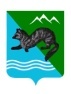 П О С Т А Н О В Л Е Н И ЕАДМИНИСТРАЦИИСОБОЛЕВСКОГОМУНИЦИПАЛЬНОГО РАЙОНА КАМЧАТСКОГО КРАЯ          мая 2022                            с. Соболево                                           №  О проведении  общественных обсуждений (в форме публичных слушаний) проекта постановления «Об утверждении границ, прилегающих  к некоторым организациям и объектам территорий, на которых не допускается розничная продажа алкогольной продукции и розничная продажа алкогольной продукции при оказании услуг общественного питания на территории Соболевского муниципального района»          Руководствуясь Федеральным законом от 22.11.1995 № 171-ФЗ «О государственном регулировании производства и оборота этилового спирта, алкогольной и спиртосодержащей продукции и об ограничении потребления (распития) алкогольной продукции» (с изменениями), постановлением Правительства Российской Федерации от 23.12.2020 № 2220 «Об утверждении Правил определения органами местного самоуправления границ прилегающих территорий, на которых не допускается розничная продажа алкогольной продукции и розничная продажа алкогольной продукции при оказании услуг общественного питания», Уставом Соболевского муниципального района Камчатского края.   АДМИНИСТРАЦИЯ ПОСТАНОВЛЯЕТ:Назначить на 21 июня 2022 года в 18-00 часов проведение общественных обсуждений (в форме публичных слушаний) проекта постановления «Об утверждении границ, прилегающих  к некоторым организациям и объектам территорий, на которых не допускается розничная продажа алкогольной продукции и розничная продажа алкогольной продукции при оказании услуг общественного питания на территории Соболевского муниципального района», в здании администрации Соболевского муниципального района в кабинете № 12 по адресу:                                с. Соболево, ул. Советская, 23. Создать рабочую группу по проведению общественных обсуждений (в форме публичных слушаний) проекта постановления «Об утверждении границ, прилегающих  к некоторым организациям и объектам территорий, на которых не допускается розничная продажа алкогольной продукции и розничная продажа алкогольной продукции при оказании услуг общественного питания на территории Соболевского муниципального района»,  в следующем составе:	2.1.  Колмаков А.В., заместитель главы администрации Соболевского муниципального района, руководитель комитета по  экономике, ТЭК, ЖКХ и управлению муниципальным имуществом, председатель рабочей группы.2.2. Закиров М. Р., консультант  отдела ЖКХ, ТЭК, транспорта и  благоустройства в составе комитета по экономике, ТЭК, ЖКХ и управлению муниципальным имуществом, секретарь рабочей группы;3.3. Колмакова А. Р., консультант отдела прогнозирования, экономического анализа, инвестиций и предпринимательства, в составе комитета по экономике, ТЭК, ЖКХ и управлению муниципальным имуществом;3.   Рабочей группе:1) обеспечить информирование общественности и других участников по проекту постановления «Об утверждении границ, прилегающих  к некоторым организациям и объектам территорий, на которых не допускается розничная продажа алкогольной продукции и розничная продажа алкогольной продукции при оказании услуг общественного питания на территории Соболевского муниципального района» посредством опубликования соответствующей информации в районной газете «Соболевский вестник» и официальном сайте Соболевского муниципального района в информационно-телекоммуникационной сети Интернет;2)    обеспечить прием и документирование замечаний и предложений от общественности по проекту постановления «Об утверждении границ, прилегающих  к некоторым организациям и объектам территорий, на которых не допускается розничная продажа алкогольной продукции и розничная продажа алкогольной продукции при оказании услуг общественного питания на территории Соболевского муниципального района»;3)    опубликовать информацию о проведении общественных обсуждений (в форме  публичных слушаний) в средствах массовой информации в соответствии с действующим законодательством.4.    Управлению делами администрации Соболевского муниципального района  опубликовать настоящее постановление  в районной газете «Соболевский вестник» и официальном сайте Соболевского муниципального района в информационно-телекоммуникационной сети Интернет.                                                                                                                            5.    Контроль за исполнением настоящего постановления возложить на заместителя главы администрации Соболевского муниципального района, руководителя комитета по экономике, ТЭК, ЖКХ и управлению муниципальным имуществом Колмакова А.В.6.  Настоящее постановление вступает в силу после его официального опубликования (обнародования).Глава Соболевского муниципального района                              В. И. Куркин